CONSEILLER BANCAIRE EN ALTERNANCE F/HILE-DE-FRANCE •RÉFÉRENCE 2024-17837922/03/2024ContratAlternanceNiveau d’étudesBac + 2DépartementParis (75)VilleParisRémunération brute annuelleEntre 1077.82 € et 1772.83 €/mois netLa Poste Groupe change, nos métiers évoluent.
Etre toujours au plus près des Français, développer la confiance dans le numérique et être acteur de la transformation écologique, c'est aussi le sens de notre métier.
Rejoindre La Poste Groupe, c'est rejoindre une entreprise responsable, riche de ses 238 000 collaborateurs !
Pour l'égalité des chances, La Poste fait vivre la diversité. Nos postes sont ouverts à tous.
Vous aussi, engagez-vous à nos côtés pour donner du sens à votre métier.FILIÈRE MÉTIERCommercial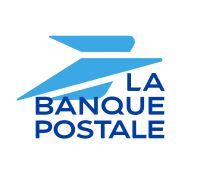 MISSIONFormaposte c’est une formation assurée par un partenaire pédagogique + une alternance à La Poste.  Le Conseiller Bancaire de Proximité a pour objectif de répondre aux enjeux de nos clients bancaires Grand Public. Il apporte un conseil personnalisé et de qualité aux clients et prospects, en garantissant l’accessibilité, l’instantanéité de la prise en charge et la résolution au premier contact, en physique et à distance. Il participe à la gestion du portefeuille Grand Public et le conseil associé.  Le titulaire du diplôme est appelé à travailler dans un environnement complexe et concurrentiel et à s’adapter à une grande variété de canaux de distribution : agences physiques et virtuelles, Internet, réseaux sociaux, bureau tactile.  Les Missions du Conseiller Bancaire de Proximité :  Met en œuvre la gestion collective du portefeuille Grand Public : Apporte un conseil personnalisé et de qualité aux clients et prospects, en garantissant l’accessibilité, l’instantanéité de la prise en charge et la résolution au premier contact, en physique et à distance Prend des rendez-vous, développe un argumentaire, alimente le système d’information et réalise un bilan chiffré de ses opérations de phoning. Contribue au développement de la synergie avec les acteurs de l’espace commercial sur les activités bancaires. Assure la prise en charge du client en première intention : Assure la prise en charge spontanée de tous les clients bancaires Grand Public
Temps de travail hebdomadaire :35 heuresPROFILVous êtes Titulaire (ou en cours d'obtention) d'un Bac+2 Filières Commerciales de type BTS BANQUE/GUC/MUC/NRC/DUT GACO/TC et écoles de commerce.Vous avez idéalement une expérience professionnelle ou stage dans les domaines bancaires et /ou commerciales.FORMATION ET EXPÉRIENCEIl est animé par la culture du résultat et par un sens prononcé du service client. Sa rigueur et organisation garantiront la qualité du suivi de chaque dossier client. Son aisance relationnelle et ses capacités de conviction seront déterminantes dans la conquête de nouveaux clients. JE POSTULE
SUR LE SITE DE FORMAPOSTE ILE-DE-FRANCE ET NORDEST